§1891-M.  Types of volunteer or intern servicesVolunteers and interns may perform work and services that are described in section 1891‑B. Volunteers and interns must be placed in federal, state or local public agencies or in nonprofit organizations and perform work or services that benefit the public.  The volunteer and intern positions must be sponsored by natural resource-related agencies or organizations.  Volunteers or interns may not attempt to influence legislation, engage in protests, petitions, boycotts, strikes, union organizing or political campaigning or support religious activities or engage in religious proselytizing or fund-raising for private nonprofit organizations as SERVE/Maine volunteers or interns.  A sponsoring agency must contribute to a volunteer or intern position by providing all necessary supervision, supplies, equipment and plans required for the position.  [PL 2007, c. 240, Pt. NN, §3 (NEW).]SECTION HISTORYPL 2007, c. 240, Pt. NN, §3 (NEW). The State of Maine claims a copyright in its codified statutes. If you intend to republish this material, we require that you include the following disclaimer in your publication:All copyrights and other rights to statutory text are reserved by the State of Maine. The text included in this publication reflects changes made through the First Regular and First Special Session of the 131st Maine Legislature and is current through November 1, 2023
                    . The text is subject to change without notice. It is a version that has not been officially certified by the Secretary of State. Refer to the Maine Revised Statutes Annotated and supplements for certified text.
                The Office of the Revisor of Statutes also requests that you send us one copy of any statutory publication you may produce. Our goal is not to restrict publishing activity, but to keep track of who is publishing what, to identify any needless duplication and to preserve the State's copyright rights.PLEASE NOTE: The Revisor's Office cannot perform research for or provide legal advice or interpretation of Maine law to the public. If you need legal assistance, please contact a qualified attorney.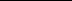 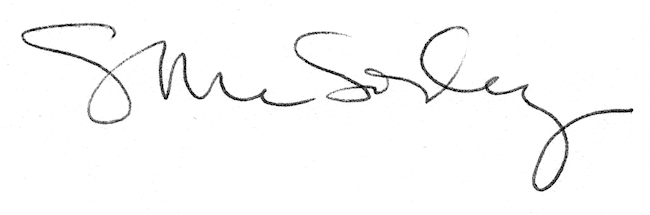 